A° 2021	N° 122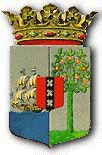 PUBLICATIEBLADLANDSVERORDENING van de 18de november 2021 ter uitvoering van artikel 7 van de Landsverordening ombudsman		_____________In naam van de Koning!_______De Gouverneur van Curaçao,In overweging genomen hebbende:dat het ter uitvoering van artikel 7 van de Landsverordening ombudsman noodzakelijk is de bezoldiging van de ombudsman bij landsverordening vast te stellen;dat in dit kader het ook wenselijk is om de bezoldiging van de ombudsman-plaatsvervanger, bedoeld in artikel 9, eerste lid, van de Landsverordening ombudsman, vast te stellen;Heeft, de Raad van Advies gehoord, met gemeen overleg der Staten, vastgesteld onderstaande landsverordening:Artikel 1De bezoldiging van de ombudsman wordt als volgt vastgesteld:NAf 14.845,-- Nederlands-Antilliaans courant per maand met ingang van 10 oktober 2010 tot en met 31 december 2011;NAf 15.172, ---  Nederlands-Antilliaans courant per maand met ingang van 1 januari 2012 tot en met 31 december 2012;NAf 15.363,--  Nederlands-Antilliaans courant per maand met ingang van 1 januari 2013. De bezoldiging van de ombudsman wordt aangepast indien een voor ambtenaren algemeen geldende wijziging in de bezoldiging wordt aangebracht.De bezoldiging van de ombudsman-plaatsvervanger wordt vastgesteld op NAf 13.827,- bruto per maand. Artikel 2Deze landsverordening treedt in werking met ingang van de dag na de datum van bekendmaking en werkt, met uitzondering van artikel 1, derde lid, terug tot en met 10 oktober 2010.II.In artikel 7, derde lid, van de Landsverordening ombudsman wordt “ombudsman” vervangen door: ombudsman en de ombudsman-plaatsvervanger.Gegeven te Willemstad, 18 november 2021L.A. GEORGE-WOUTDe Minister van Algemene Zaken, G.S. PISAS                                                                             Uitgegeven de 19de november 2021             De Minister van Algemene Zaken,G.S. PISAS